PasandaChoreograaf	:	Pat Stott & Sandra Speck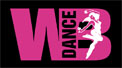 Soort Dans	:	4 wall line danceNiveau		:	Easy IntermediateTellen 		:	48Info		:	Start na 16 tellen zware beat op het woord 'Arrey'Muziek		:	"Dil Garden Garden Ho Gaya" by Vishal Dadlani (Album: Kyaa Super Kool Hain Hum)Touch Step x41-2	RV tik tenen voor, RV zet voet neer3-4	LV tik tenen voor, LV zet voet neer5-6	RV tik tenen voor, RV zet voet neer7-8	LV tik tenen voor, LV zet voet neeroptie 3 en 5: ½ draai rechtsomHitch Touch Forward, Hitch Touch Side, Right Heel Toe, Left Heel Toe1-2	RV hitch, RV tik tenen gekruist voor3-4	RV hitch, RV stap op tenen opzij5-6	RV draai hak rechts, RV draai tenen rechts (gewicht RV)7-8	LV draai hak rechts, LV draai tenen rechts (gewicht RV)Bend Heel, Bend Heel, Hitch Back, Hich Back1-2	LV gewicht terug en zak iets door knieën, RV strek knieën en tik hak schuin rechts voor3-4	RV gewicht terug en zak iets door knieën, LV strek knieën en tik hak schuin links voor5-8	LV hitch, LV stap achter, RV hitch, RV stap achterHicht Back, Hitch ¼ Turn right, Hip Push Forward x21-2	LV hitch, LV stap achter3-4	RV hitch, RV stap achter en draai lichaam ⅛ rechtsom en L tenen voorstyling 3-4: R arm gestrekt naar voor en omhoog5-8		heupen voor, heupen achter, heupen voor, heupen achterstyling 5-8: L hand op L heup; R arm hoog en draai hand rechtsom en linksom en rechtsom en linksom Step Sweep, Cross Side Behind Point, Cross Hitch Turn1-2	LV lichaam ⅛ linksom en stap voor [12], RV sweep voor3-4	RV kruis over, LV stap opzij5-6	RV kruis achter, LV ⅛  rechtsom en tik opzij [1.30]7-8	LV kruis over, RV ½ linksom en hitch [7.30]Step Kick, Back Touch, Step, Paddle Turns x2, Together1-2	RV stap voor, LV kick voor3-4	LV stap achter, RV tik achter5-6&	RV stap voor, LV tik voor, L+R ⅜ draai rechtsom [12]7&8	LV tik voor, L+R ¼ draai rechtsom, LV stap naast [3]styling 5-8:armen opzij, handpalmen naar benedenBegin opnieuwTag + Restart:Dans de 6e muur t/m tel 20 (tel 4 van het 3e blok), dan:5-6&	LV stap voor, RV stap voor, R+L ¼ draai linksom7&	RV stap voor, R+L ¼ draai linksom8&	RV stap voor, R+L ¼ draai linksomen begin opnieuw [6]